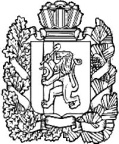 АДМИНИСТРАЦИЯ ПОСЕЛКАНИЖНИЙ ИНГАШНИЖНЕИНГАШСКОГО РАЙОНАКРАСНОЯРСКОГО КРАЯ   ПОСТАНОВЛЕНИЕ08.12.2022                                    пгт. Нижний Ингаш                                        №  216                                         Об утверждении Положения и состава попечительского (наблюдательного) совета по вопросам похоронного дела муниципального образования поселок Нижний Ингаш Нижнеингашского района Красноярского краяВ соответствии со статьей 27 Федерального закона от 
12  января 1996 годам 8-ФЗ «О погребении и похоронном деле», п. 22 ч. 1 ст. 14 Федерального закона от 06.10.2003 N 131-ФЗ «Об общих принципах организации местного самоуправления в Российской Федерации», Уставом муниципального образования поселок Нижний Ингаш Нижнеингашского района Красноярского края, ПОСТАНОВЛЯЮУтвердить Положение о попечительском (наблюдательном) совете по вопросам похоронного дела муниципального образования поселок Нижний Ингаш Нижнеингашского района Красноярского края согласно приложению № 1 к настоящему постановлению.Создать попечительский (наблюдательный) совет по вопросам похоронного дела муниципального образования поселок Нижний Ингаш Нижнеингашского района Красноярского края согласно приложению № 2 к настоящему постановлению.Контроль за исполнением настоящего постановления возложить на главу администрации поселка Нижний Ингаш Нижнеингашского района Красноярского края Гузей Б.И..Настоящее постановление опубликовать в периодическом печатном средстве массовой информации «Вестник муниципального образования поселок Нижний Ингаш Нижнеингашского района Красноярского края» и разместить на официальном сайте администрации посёлка Нижний Ингаш:  http://nizhny-ingash.ru.Настоящее постановление вступает в силу со дня, следующего за днем его официального опубликования в периодическом печатном средстве массовой информации «Вестник муниципального образования поселок Нижний Ингаш Нижнеингашского района Красноярского края». И.о.Главы  поселка Нижний Ингаш                                                                            В.А.ГлазковПриложение  № 1к постановлению администрациипоселка Нижний Ингашот 08.12.2022  № 126ПОЛОЖЕНИЕо попечительском (наблюдательном) совете по вопросам похоронного дела  муниципального образования  поселок Нижний Ингаш Нижнеингашского района Красноярского края1. Общие положения1.1. Настоящее Положение регламентирует функции и полномочия, а также порядок формирования, работы и состав попечительского (наблюдательного) совета по вопросам похоронного дела на территории муниципального образования поселок Нижний Ингаш Нижнеингашского района Красноярского края (далее - Попечительский совет).1.2. Попечительский совет образуется в целях осуществления общественного контроля за деятельностью в сфере похоронного дела на территории муниципального образования поселок Нижний Ингаш Нижнеингашского района Красноярского края.1.3. Попечительский совет осуществляет свою деятельность на общественных началах, его решения носят рекомендательный характер.1.4. Попечительский совет осуществляет свою деятельность на принципах гласности, добровольности и равноправия его членов.1.5. Попечительский совет в своей деятельности руководствуется Конституцией Российской Федерации, законодательством Российской Федерации и Красноярского края, Уставом муниципального образования поселок Нижний Ингаш Нижнеингашского района Красноярского края, настоящим Положением, нормативными  правовыми актами администрации поселка Нижний Ингаш Нижнеингашского района Красноярского края и Нижнеингашского поселкового Совета депутатов Нижнеингашского района Красноярского края в сфере похоронного дела.2. Задачи Попечительского совета2.1. Задачами Попечительского совета являются:2.1.1. Осуществление общественного контроля за деятельностью в сфере похоронного дела в соответствии со статьей 27 Федерального закона от 12 января 1996 года 8-ФЗ «О погребении и похоронном деле».2.1.2.	Определение основных направлений совершенствования похоронного дела в муниципальном образовании поселок Нижний Ингаш Нижнеингашского района Красноярского края в целях обеспечения прав граждан, гарантий исполнения их волеизъявления о погребении с учетом обычаев и традиций.2.1.3.	Организация и осуществление совместных действий органов местного самоуправления, граждан, юридических лиц, общественных объединений по разработке и реализации мероприятий в сфере организации ритуальных услуг и содержания мест захоронения.2.1.4.	Информирование общественности о целях, задачах и итогах работы администрации  поселка Нижний Ингаш Нижнеингашского района Красноярского края в сфере организации ритуальных услуг и  содержания мест захоронения.3. Функции Попечительского совета.3.1.	Проведение мониторинга состояния похоронного дела в муниципальном образовании поселок Нижний Ингаш Нижнеингашского района Красноярского края.3.2. Осуществление общественного контроля в сфере похоронного дела.3.3. Осуществление анализа проблем в сфере похоронного дела и погребения, обобщение и распространение положительного опыта работы других муниципальных образований в указанной сфере деятельности.3.4 Обобщение и анализ обращений граждан и юридических лиц по вопросам похоронного дела на предмет изучения причин нарушения прав, свобод и законных интересов, выявления факторов, препятствующих решению вопросов заявителей.3.4. Разработка рекомендаций по порядку взаимодействия органов местного самоуправления, хозяйствующих субъектов различных форм собственности и индивидуальных предпринимателей в сфере оказания ритуальных услуг и содержания мест захоронения в муниципальном образовании  поселок Нижний Ингаш Нижнеингашского района Красноярского края.3.5 Оказание содействия администрации поселка Нижний Ингаш Нижнеингашского района Красноярского края в разработке проектов нормативных правовых актов в сфере организации ритуальных услуг и содержания мест захоронения.3.6. Рассмотрение проектов нормативных правовых актов администрации поселка Нижний Ингаш Нижнеингашского района Красноярского края  по вопросам похоронного дела с целью учета интересов населения и защиты прав граждан.3.7. Внесение предложений по улучшению организации похоронного дела и оказанию населению услуг по погребению.4. Полномочия Попечительского совета4.1. В рамках осуществления своих функций Попечительский совет вправе:4.1.1. Вносить предложения по совершенствованию деятельности Администрации поселка Нижний Ингаш Нижнеингашского района Красноярского края,  в том числе:-о разработке проектов правовых актов, внесении в них изменений и дополнений, направленных на развитие и совершенствование нормативного правового регулирования в сфере похоронного дела;-об улучшении организации похоронного дела и предоставлении качественных услуг населению по погребению, приостановлении или прекращении деятельности на месте погребения.4.1.2. Приглашать на свои заседания представителей органов местного самоуправления, организаций, осуществляющих деятельность в сфере похоронного дела, общественных и религиозных организаций и других организаций и граждан.4.1.3. Привлекать в установленном законом порядке для дачи разъяснений, консультаций при рассмотрении отдельных вопросов похоронного дела специалистов, экспертов, а также представителей организаций, осуществляющих деятельность в сфере похоронного дела.4.1.3. Взаимодействовать с антимонопольными, правоохранительными органами по вопросам, относящимся к сфере похоронного дела.4.1.4. Информировать население об обсуждаемых Попечительским советом вопросах в средствах массовой информации;4.1.5.  Осуществлять иные полномочия в пределах своей компетенции.4. Порядок формирования и работы Попечительского совета4.1. Попечительский совет формируется из представителей Администрации поселка Нижний Ингаш Нижнеингашского района Красноярского края, представителей предприятий, учреждений и организаций, расположенных на территории муниципального образования поселок Нижний Ингаш Нижнеингашского района Красноярского края, представителей общественных организаций муниципального образования поселок Нижний Ингаш Нижнеингашского района Красноярского края.Количественный состав Попечительского совета составляет не менее  3 человек.4.2. Состав Попечительского совета утверждается постановлением администрации поселка Нижний Ингаш Нижнеингашского района Красноярского края.4.3. Руководство деятельностью Попечительского совета осуществляет председатель, а в его отсутствие - заместитель председателя.4.4.Председатель Попечительского совета:-созывает заседания Попечительского совета;-определяет повестку дня заседания Попечительского совета;-привлекает к работе Попечительского совета в случае необходимости специалистов (экспертов);-приглашает в случае необходимости на заседание Попечительского совета представителей организаций, граждан;-осуществляет другие полномочия в пределах своей компетенции.4.5. Секретарь Попечительского совета:-готовит материалы по вопросам повестки дня и проекты решений Попечительского совета;-уведомляет членов Попечительского совета о предстоящем заседании;-ведет протоколы заседаний Попечительского совета;-направляет в адрес членов Попечительского совета копии протоколов и материалов.4.6. Члены Попечительского совета вправе:-вносить предложения в повестку дня заседания и план работы Попечительского совета;-принимать участие в голосовании по всем рассматриваемым вопросам;-выступать и давать оценку рассматриваемому вопросу;-знакомиться с материалами предстоящего заседания Попечительского совета.4.7. Приглашенные на заседание Попечительского совета лица имеют право выступать по рассматриваемому вопросу, вносить свои предложения и высказывать мнение по выносимому на голосование вопросу без права участия в голосовании.4.8. Заседания Попечительского совета проводятся по мере необходимости и считаются правомочными, если на них присутствуют не менее половины от общего числа членов Попечительского совета.4.9. Решения Попечительского совета принимаются большинством голосов присутствующих на заседании членов Попечительского совета.4.10. Решение Попечительского совета считается принятым, если за него проголосовали более половины участвующих в заседании членов Попечительского совета. В случае равенства голосов решающим является голос председателя (председательствующего).4.11. На заседаниях Попечительского совета ведется протокол заседания, который подписывается председателем и секретарем.В протоколе отражаются принятые Попечительским советом решения.4.12.Решения Попечительского совета доводятся до сведения Главы поселка Нижний Ингаш Нижнеингашского района Красноярского края и организаций, имеющих отношение к вопросам, обсуждаемым на заседании.				Приложение  № 2к постановлению администрациипоселка Нижний Ингашот 08.12.2022  № 126СОСТАВпопечительского (наблюдательного) совета по вопросам похоронного дела муниципального образования  поселок Нижний Ингаш Нижнеингашского района Красноярского края                                    Члены состава:ГузейБорис Ильич-Глава поселка Нижний Ингаш;председательФрицлерИрина Викторовна-заместитель  Главы поселка Нижний Ингаш, заместитель председателя; Смыкова Светлана  Викторовна-главный специалист администрациипоселка Нижний Ингаш, секретарь.  ЧупинаСветлана Владимировна-Председатель Нижнеингашского поселкового Совета депутатов(по согласованию)КовалеваМария Фатеевнаиндивидуальный предпринимательпоселка Нижний Ингаш(организация похорон и предоставление связанных с ними услуг) (по согласованию)Никитин Анатолий МихайловичНовиковаАнна Николаевнаиндивидуальный предпринимательпоселка Нижний Ингаш(организация похорон и предоставление связанных с ними услуг)(по согласованию)директор КГБУ СО КЦСОН«Нижнеингашский»  (по согласованию)